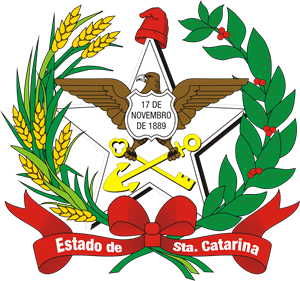 ESTADO DE SANTA CATARINA                                  REQUERIMENTO DE INCLUSÃO, ALTERAÇÃO OU                                                                       CANCELAMENTO DE LICENÇA-PRÊMIO PROGRAMADA         MLR-171DESCRIÇÃO DO ÓRGÃO/ENTIDADE  LOCAL DE TRABALHO (SIGLA)DADOS CADASTRAIS E FUNCIONAIS DO SERVIDORDADOS CADASTRAIS E FUNCIONAIS DO SERVIDORCPF:MATRÍCULA:NOME SOCIAL:NOME SOCIAL:NOME CIVIL:NOME CIVIL:OPÇÃO DA SOLICITAÇÃO OPÇÃO DA SOLICITAÇÃO INCLUSÃO DE USUFRUTOALTERAÇÃO DE USUFRUTO	INTERRUPÇÃO DO USUFRUTO CANCELAMENTOINCLUSÃO DE USUFRUTOALTERAÇÃO DE USUFRUTO	INTERRUPÇÃO DO USUFRUTO CANCELAMENTOINCLUSÃO DE USUFRUTOALTERAÇÃO DE USUFRUTO	INTERRUPÇÃO DO USUFRUTO CANCELAMENTOINCLUSÃO DE USUFRUTOALTERAÇÃO DE USUFRUTO	INTERRUPÇÃO DO USUFRUTO CANCELAMENTOINCLUSÃO DE USUFRUTOALTERAÇÃO DE USUFRUTO	INTERRUPÇÃO DO USUFRUTO CANCELAMENTOINCLUSÃO DE USUFRUTOALTERAÇÃO DE USUFRUTO	INTERRUPÇÃO DO USUFRUTO CANCELAMENTOINCLUSÃO DE USUFRUTOALTERAÇÃO DE USUFRUTO	INTERRUPÇÃO DO USUFRUTO CANCELAMENTOJUSTIFICATIVA:         JUSTIFICATIVA:         JUSTIFICATIVA:         JUSTIFICATIVA:         JUSTIFICATIVA:         JUSTIFICATIVA:         JUSTIFICATIVA:         DADOS DA SOLICITAÇÃO (1)DADOS DA SOLICITAÇÃO (1)DADOS DA SOLICITAÇÃO (1)DADOS DA SOLICITAÇÃO (1)DADOS DA SOLICITAÇÃO (1)DADOS DA SOLICITAÇÃO (1)DADOS DA SOLICITAÇÃO (1)PERÍODO AQUISITIVO DE REFERÊNCIAPERÍODO AQUISITIVO DE REFERÊNCIAUSUFRUTO ATUALUSUFRUTO ATUALUSUFRUTO ATUALUSUFRUTO PROGRAMADOUSUFRUTO PROGRAMADODATA INÍCIODATA FIMDATA INÍCIODATA INÍCIONo. DE DIASDATA INÍCIONo. DE DIASCAMPO ESPECÍFICO PARA SERVIDORES DA SEDCAMPO ESPECÍFICO PARA SERVIDORES DA SEDCAMPO ESPECÍFICO PARA SERVIDORES DA SEDCAMPO ESPECÍFICO PARA SERVIDORES DA SEDCAMPO ESPECÍFICO PARA SERVIDORES DA SEDCAMPO ESPECÍFICO PARA SERVIDORES DA SEDCAMPO ESPECÍFICO PARA SERVIDORES DA SEDSITUAÇÃO FUNCIONAL DO SERVIDORCOTA DE 5% DA ESCOLA SERVIDOR DO QUADRO CIVILAE, ATP, EAEPROFESSOR READAPTADO SITUAÇÃO FUNCIONAL DO SERVIDORCOTA DE 5% DA ESCOLA SERVIDOR DO QUADRO CIVILAE, ATP, EAEPROFESSOR READAPTADO SITUAÇÃO FUNCIONAL DO SERVIDORCOTA DE 5% DA ESCOLA SERVIDOR DO QUADRO CIVILAE, ATP, EAEPROFESSOR READAPTADO LICENÇA PARA REPOUSO À GESTANTE COM DATA DE TÉRMINO EM     /    /PROFESSOR DE ESCOLA MUNICIPALIZADA OU DISCIPLINA EXTINTAPREVISÃO DE APOSENTADORIAÓRGÃO CENTRAL (SED) / COORDENADORIA (CRE) / SUPERVISÃO LICENÇA PARA REPOUSO À GESTANTE COM DATA DE TÉRMINO EM     /    /PROFESSOR DE ESCOLA MUNICIPALIZADA OU DISCIPLINA EXTINTAPREVISÃO DE APOSENTADORIAÓRGÃO CENTRAL (SED) / COORDENADORIA (CRE) / SUPERVISÃO LICENÇA PARA REPOUSO À GESTANTE COM DATA DE TÉRMINO EM     /    /PROFESSOR DE ESCOLA MUNICIPALIZADA OU DISCIPLINA EXTINTAPREVISÃO DE APOSENTADORIAÓRGÃO CENTRAL (SED) / COORDENADORIA (CRE) / SUPERVISÃO LICENÇA PARA REPOUSO À GESTANTE COM DATA DE TÉRMINO EM     /    /PROFESSOR DE ESCOLA MUNICIPALIZADA OU DISCIPLINA EXTINTAPREVISÃO DE APOSENTADORIAÓRGÃO CENTRAL (SED) / COORDENADORIA (CRE) / SUPERVISÃO SERVIDORSERVIDORSERVIDORSERVIDORSERVIDORSERVIDORSERVIDORDATA            /          /DATA            /          /DATA            /          /ASSINATURA DO SERVIDOR * Em processos digitais, assinatura eletrônica/digital pelo SGPEASSINATURA DO SERVIDOR * Em processos digitais, assinatura eletrônica/digital pelo SGPEASSINATURA DO SERVIDOR * Em processos digitais, assinatura eletrônica/digital pelo SGPEASSINATURA DO SERVIDOR * Em processos digitais, assinatura eletrônica/digital pelo SGPEDIRETOR/GERENTE DA ÁREA DE LOTAÇÃO DO SERVIDORDIRETOR/GERENTE DA ÁREA DE LOTAÇÃO DO SERVIDORDIRETOR/GERENTE DA ÁREA DE LOTAÇÃO DO SERVIDORDIRETOR/GERENTE DA ÁREA DE LOTAÇÃO DO SERVIDORDIRETOR/GERENTE DA ÁREA DE LOTAÇÃO DO SERVIDORDIRETOR/GERENTE DA ÁREA DE LOTAÇÃO DO SERVIDORDIRETOR/GERENTE DA ÁREA DE LOTAÇÃO DO SERVIDORDATA         /           /DATA         /           /DATA         /           /ASSINATURA * Em processos digitais, assinatura eletrônica/digital pelo SGPEASSINATURA * Em processos digitais, assinatura eletrônica/digital pelo SGPEASSINATURA * Em processos digitais, assinatura eletrônica/digital pelo SGPEASSINATURA * Em processos digitais, assinatura eletrônica/digital pelo SGPENOTAS EXPLICATIVAS NOTAS EXPLICATIVAS NOTAS EXPLICATIVAS NOTAS EXPLICATIVAS NOTAS EXPLICATIVAS NOTAS EXPLICATIVAS NOTAS EXPLICATIVAS (1) NÃO É PERMITIDO INTERROMPER A LICENÇA-PRÊMIO APÓS O INÍCIO DO SEU USUFRUTO.* PARA OS SERVIDORES REGIDOS PELA LEI No. 6.745/85 – ESTATUTO DO SERVIDOR PÚBLICO CIVIL, A LICENÇA-PRÊMIO PODERÁ SER GOZADA EM PARCELAS NÃO INFERIORES A 15 (QUINZE) DIAS, CONFORME ALTERAÇÃO PELA LEI COMPLEMENTAR No. 605/2013.(1) NÃO É PERMITIDO INTERROMPER A LICENÇA-PRÊMIO APÓS O INÍCIO DO SEU USUFRUTO.* PARA OS SERVIDORES REGIDOS PELA LEI No. 6.745/85 – ESTATUTO DO SERVIDOR PÚBLICO CIVIL, A LICENÇA-PRÊMIO PODERÁ SER GOZADA EM PARCELAS NÃO INFERIORES A 15 (QUINZE) DIAS, CONFORME ALTERAÇÃO PELA LEI COMPLEMENTAR No. 605/2013.(1) NÃO É PERMITIDO INTERROMPER A LICENÇA-PRÊMIO APÓS O INÍCIO DO SEU USUFRUTO.* PARA OS SERVIDORES REGIDOS PELA LEI No. 6.745/85 – ESTATUTO DO SERVIDOR PÚBLICO CIVIL, A LICENÇA-PRÊMIO PODERÁ SER GOZADA EM PARCELAS NÃO INFERIORES A 15 (QUINZE) DIAS, CONFORME ALTERAÇÃO PELA LEI COMPLEMENTAR No. 605/2013.(1) NÃO É PERMITIDO INTERROMPER A LICENÇA-PRÊMIO APÓS O INÍCIO DO SEU USUFRUTO.* PARA OS SERVIDORES REGIDOS PELA LEI No. 6.745/85 – ESTATUTO DO SERVIDOR PÚBLICO CIVIL, A LICENÇA-PRÊMIO PODERÁ SER GOZADA EM PARCELAS NÃO INFERIORES A 15 (QUINZE) DIAS, CONFORME ALTERAÇÃO PELA LEI COMPLEMENTAR No. 605/2013.(1) NÃO É PERMITIDO INTERROMPER A LICENÇA-PRÊMIO APÓS O INÍCIO DO SEU USUFRUTO.* PARA OS SERVIDORES REGIDOS PELA LEI No. 6.745/85 – ESTATUTO DO SERVIDOR PÚBLICO CIVIL, A LICENÇA-PRÊMIO PODERÁ SER GOZADA EM PARCELAS NÃO INFERIORES A 15 (QUINZE) DIAS, CONFORME ALTERAÇÃO PELA LEI COMPLEMENTAR No. 605/2013.(1) NÃO É PERMITIDO INTERROMPER A LICENÇA-PRÊMIO APÓS O INÍCIO DO SEU USUFRUTO.* PARA OS SERVIDORES REGIDOS PELA LEI No. 6.745/85 – ESTATUTO DO SERVIDOR PÚBLICO CIVIL, A LICENÇA-PRÊMIO PODERÁ SER GOZADA EM PARCELAS NÃO INFERIORES A 15 (QUINZE) DIAS, CONFORME ALTERAÇÃO PELA LEI COMPLEMENTAR No. 605/2013.(1) NÃO É PERMITIDO INTERROMPER A LICENÇA-PRÊMIO APÓS O INÍCIO DO SEU USUFRUTO.* PARA OS SERVIDORES REGIDOS PELA LEI No. 6.745/85 – ESTATUTO DO SERVIDOR PÚBLICO CIVIL, A LICENÇA-PRÊMIO PODERÁ SER GOZADA EM PARCELAS NÃO INFERIORES A 15 (QUINZE) DIAS, CONFORME ALTERAÇÃO PELA LEI COMPLEMENTAR No. 605/2013.